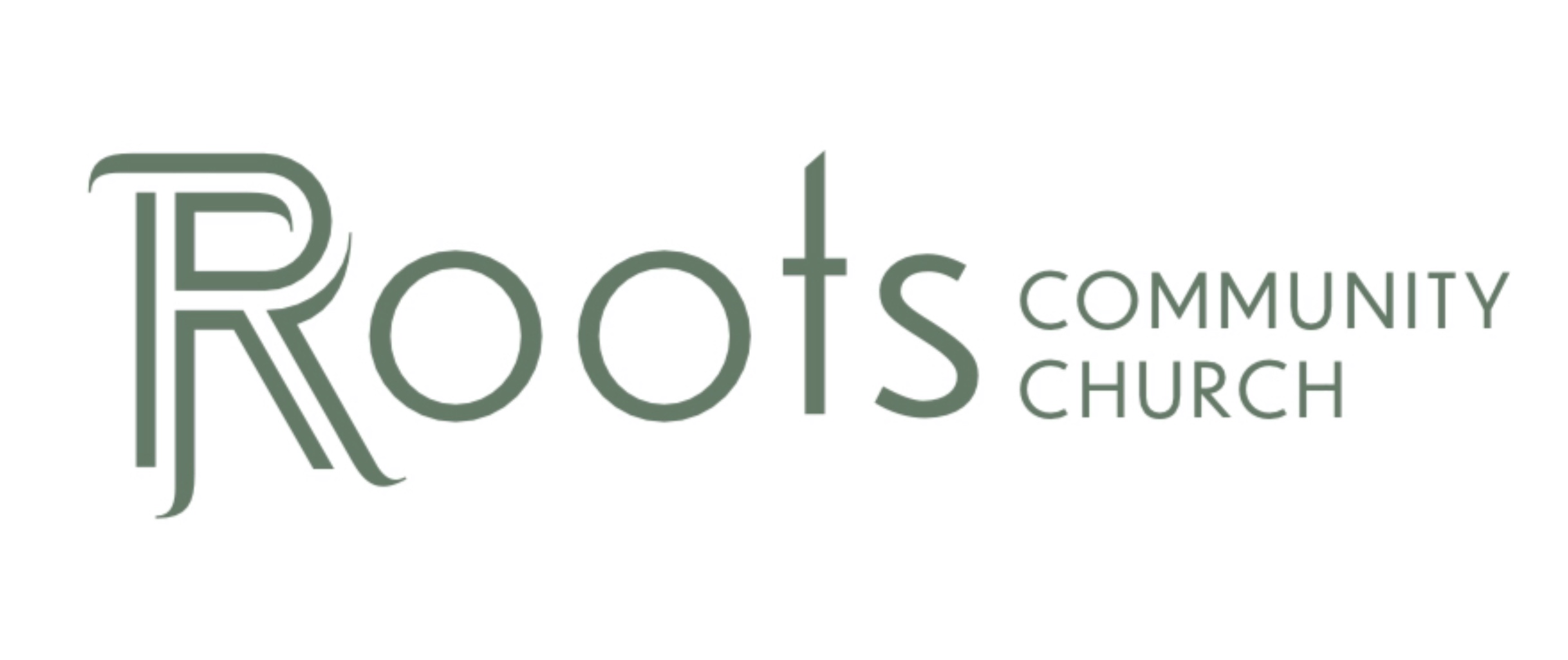 RCC Phoenix – 12.18.22 – Things Aren’t Always as They AppearIsaiah 36:12-20 NLT“But Sennacherib’s chief of staff replied, “Do you think my master sent this message only to you and your master? He wants all the people to hear it, for when we put this city under siege, they will suffer along with you. They will be so hungry and thirsty that they will eat their own dung and drink their own urine.” Then the chief of staff stood and shouted in Hebrew to the people on the wall, “Listen to this message from the great king of Assyria! This is what the king says: Don’t let Hezekiah deceive you. He will never be able to rescue you. Don’t let him fool you into trusting in the Lord by saying, ‘The Lord will surely rescue us. This city will never fall into the hands of the Assyrian king!’ “Don’t listen to Hezekiah! These are the terms the king of Assyria is offering: Make peace with me—open the gates and come out. Then each of you can continue eating from your own grapevine and fig tree and drinking from your own well. Then I will arrange to take you to another land like this one—a land of grain and new wine, bread and vineyards. “Don’t let Hezekiah mislead you by saying, ‘The Lord will rescue us!’ Have the gods of any other nations ever saved their people from the king of Assyria? What happened to the gods of Hamath and Arpad? And what about the gods of Sepharvaim? Did any god rescue Samaria from my power? What god of any nation has ever been able to save its people from my power? So what makes you think that the Lord can rescue Jerusalem from me?”Isaiah 37:8-12 NLTMeanwhile, the Assyrian chief of staff left Jerusalem and went to consult the king of Assyria, who had left Lachish and was attacking Libnah. Soon afterward King Sennacherib received word that King Tirhakah of Ethiopia was leading an army to fight against him. Before leaving to meet the attack, he sent messengers back to Hezekiah in Jerusalem with this message: “This message is for King Hezekiah of Judah. Don’t let your God, in whom you trust, deceive you with promises that Jerusalem will not be captured by the king of Assyria. You know perfectly well what the kings of Assyria have done wherever they have gone. They have completely destroyed everyone who stood in their way! Why should you be any different? Have the gods of other nations rescued them—such nations as Gozan, Haran, Rezeph, and the people of Eden who were in Tel-assar? My predecessors destroyed them all!”Isaiah 37:14-29 NLT“After Hezekiah received the letter from the messengers and read it, he went up to the Lord ’s Temple and spread it out before the Lord . And Hezekiah prayed this prayer before the Lord : “O Lord of Heaven’s Armies, God of Israel, you are enthroned between the mighty cherubim! You alone are God of all the kingdoms of the earth. You alone created the heavens and the earth. Bend down, O Lord , and listen! Open your eyes, O Lord , and see! Listen to Sennacherib’s words of defiance against the living God. “It is true, Lord , that the kings of Assyria have destroyed all these nations. And they have thrown the gods of these nations into the fire and burned them. But of course the Assyrians could destroy them! They were not gods at all—only idols of wood and stone shaped by human hands. Now, O Lord our God, rescue us from his power; then all the kingdoms of the earth will know that you alone, O Lord , are God. ” Then Isaiah son of Amoz sent this message to Hezekiah: “This is what the Lord , the God of Israel, says: Because you prayed about King Sennacherib of Assyria, the Lord has spoken this word against him: “The virgin daughter of Zion despises you and laughs at you. The daughter of Jerusalem shakes her head in derision as you flee. “Whom have you been defying and ridiculing? Against whom did you raise your voice? At whom did you look with such haughty eyes? It was the Holy One of Israel! By your messengers you have defied the Lord. You have said, ‘With my many chariots I have conquered the highest mountains— yes, the remotest peaks of Lebanon. I have cut down its tallest cedars and its finest cypress trees. I have reached its farthest heights and explored its deepest forests. I have dug wells in many foreign lands and refreshed myself with their water. With the sole of my foot, I stopped up all the rivers of Egypt!’ “But have you not heard? I decided this long ago. Long ago I planned it, and now I am making it happen. I planned for you to crush fortified cities into heaps of rubble. That is why their people have so little power and are so frightened and confused. They are as weak as grass, as easily trampled as tender green shoots. They are like grass sprouting on a housetop, scorched before it can grow lush and tall. “But I know you well— where you stay and when you come and go. I know the way you have raged against me. And because of your raging against me and your arrogance, which I have heard for myself, I will put my hook in your nose and my bit in your mouth. I will make you return by the same road on which you came.”Isaiah 37:36-38 NLT“That night the angel of the Lord went out to the Assyrian camp and killed 185,000 Assyrian soldiers. When the surviving Assyrians woke up the next morning, they found corpses everywhere. Then King Sennacherib of Assyria broke camp and returned to his own land. He went home to his capital of Nineveh and stayed there. One day while he was worshiping in the temple of his god Nisroch, his sons Adrammelech and Sharezer killed him with their swords. They then escaped to the land of Ararat, and another son, Esarhaddon, became the next king of Assyria.”Acts 16:16-24 NLT“One day as we were going down to the place of prayer, we met a slave girl who had a spirit that enabled her to tell the future. She earned a lot of money for her masters by telling fortunes. She followed Paul and the rest of us, shouting, “These men are servants of the Most High God, and they have come to tell you how to be saved.” This went on day after day until Paul got so exasperated that he turned and said to the demon within her, “I command you in the name of Jesus Christ to come out of her.” And instantly it left her. Her masters’ hopes of wealth were now shattered, so they grabbed Paul and Silas and dragged them before the authorities at the marketplace. “The whole city is in an uproar because of these Jews!” they shouted to the city officials. “They are teaching customs that are illegal for us Romans to practice.” A mob quickly formed against Paul and Silas, and the city officials ordered them stripped and beaten with wooden rods. They were severely beaten, and then they were thrown into prison. The jailer was ordered to make sure they didn’t escape. So the jailer put them into the inner dungeon and clamped their feet in the stocks.”Acts 16:25-34 NLT“Around midnight Paul and Silas were praying and singing hymns to God, and the other prisoners were listening. Suddenly, there was a massive earthquake, and the prison was shaken to its foundations. All the doors immediately flew open, and the chains of every prisoner fell off! The jailer woke up to see the prison doors wide open. He assumed the prisoners had escaped, so he drew his sword to kill himself. But Paul shouted to him, “Stop! Don’t kill yourself! We are all here!” The jailer called for lights and ran to the dungeon and fell down trembling before Paul and Silas. Then he brought them out and asked, “Sirs, what must I do to be saved?” They replied, “Believe in the Lord Jesus and you will be saved, along with everyone in your household.” And they shared the word of the Lord with him and with all who lived in his household. Even at that hour of the night, the jailer cared for them and washed their wounds. Then he and everyone in his household were immediately baptized. He brought them into his house and set a meal before them, and he and his entire household rejoiced because they all believed in God.”What is the common theme between both Old & New Testament accounts? PRAYER!Mary gets pregnant before her wedding… looks like infidelity. Mary says the Spirit of God caused her to be pregnant… looks like lunacy.Joseph plans to break off the engagement… looks like divorce.Joseph marries Mary even though she’s pregnant… looks like scandal. Jesus is born a put in a feeding trough as an infant… looks like obscurity.The entire situation of Jesus birth appeared to be one thing but turned out to be another! 